What is an Internal SW-PBS Coach?An internal SW-PBS coach is an on-site staff member with a basic knowledge and belief in the SW-PBS principles and philosophy. The internal coach assists the school staff to organize, implement, evaluate, and maintain the SW-PBS momentum over time. The internal SW-PBS coach has allotted time to follow-up on SW-PBS interventions, develop a framework of intervention, check in with students and staff, monitor and review data, and facilitate Leadership Team meetings as the school moves towards fidelity of implementation. The internal SW-PBS coach is a direct link to administration, staff, students, and external supports.What skills do you need to know?ContentWorking knowledge of curriculum being taught within the school building.Access to and works with students, teachers, and parents throughout the school year.General knowledge of School-wide Positive Behavior Supports.Willingness to learn and teach other people.Basic writing skills for report generation, e-mailing, and presentation preparation.Willingness and ability to present/co-present in front of peers and colleagues. Attend SW-PBS coach meetings and training.Stay informed about national SW-PBS research.Coordinate completion of School Evaluation Tool (SET).Basic knowledge of database system.TechnologyAbility and access to the Internet, PowerPoint, Word, EXCEL, e-mail, teleconferencing, and internal programs as sanctioned by school district.Understanding of academic and behavior data collected and utilized by the school.Interpersonal skillsDevelop a positive relationship with students and staff within assigned building.Facilitation/group processing skills for leadership team meetings, presentations, teleconferences with building staff, and external supports.Willingness and ability to work with peers and colleagues through a collaborative team process and reach consensus on behavioral and systematic issues.Manage school action plan.CommunicationAble to express needs and concerns in a positive manner.Able to work through difficult situation in a professional manner. Motivated to learn new ideas and concepts and put into action.Ability to organize materials and historical documents for school-based and Leadership Team meetings.Ability to work with and reinforce team-building activities to promote excitement and motivation during SW-PBS implementation.Link between administration, leadership team and external coach.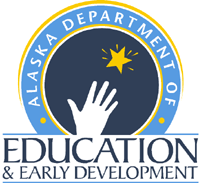 